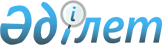 О мерах по ликвидации чрезвычайной ситуации природного характера и выделении средств из резерва Правительства Республики КазахстанПостановление Правительства Республики Казахстан от 10 сентября 2005 года N 908

      В целях ликвидации чрезвычайной ситуации регионального масштаба, возникшей в результате сильного дождя и штормового ветра, повлекших разрушения жилых зданий и объектов жизнеобеспечения Макатского района Атырауской области, Правительство Республики Казахстан  ПОСТАНОВЛЯЕТ: 

      1. Выделить акиму Атырауской области: 

      1) из чрезвычайного резерва Правительства Республики Казахстан предусмотренного в республиканском бюджете на 2005 год для ликвидации чрезвычайных ситуаций природного и техногенного характера, 200000000 (двести миллионов) тенге для осуществления мер по ликвидации последствий чрезвычайной ситуации в поселках Макат и Доссор Макатского района Атырауской области: на строительство и капитальный ремонт жилых домов, автомобильных дорог, системы водоснабжения и канализации, водовода Атырау-Макат и системы газоснабжения; 

      2) из средств специального резерва Правительства Республики Казахстан на кредитование областных бюджетов, бюджетов города республиканского значения, столицы на покрытие кассового разрыва, предусмотренного в республиканском бюджете на 2005 год, кредит в размере 400000000 (четыреста миллионов) тенге для осуществления мер, указанных в подпункте 1) настоящего пункта, с начислением ставки вознаграждения, устанавливаемой равной средневзвешенной ставке доходности по соответствующим видам государственных ценных бумаг, выпущенным центральным уполномоченным органом по исполнению бюджета. 

      2. Министерству сельского хозяйства в установленном порядке осуществить строительство и реконструкцию водовода Атырау-Макат за счет средств, предусмотренных в республиканском бюджете на 2005 год. 

      3. Рекомендовать акционерным обществам (по согласованию): 

      1) "Национальная компания "КазМунайГаз" оказать содействие в строительстве жилых домов и инженерных сетей в Макатском районе Атырауской области; 

      2) "Национальная компания "Казахстан Темир Жолы" оказать содействие в строительстве жилых домов в поселке Макат Макатского района Атырауской области; 

      3) "Национальная компания "КЕГОК" оказать содействие в строительстве новых линий электропередач и трансформаторных подстанций в поселке Макат Макатского района Атырауской области. 

      4. Акционерным обществам "Национальная компания "КазМунайГаз", "Национальная компания "Казахстан Темир Жолы", "Национальная компания "КЕГОК" и соответствующим государственным органам в установленном законодательством порядке провести государственные закупки способом из одного источника по выбору потенциального поставщика (поставщиков) товаров (работ, услуг) по ликвидации последствий чрезвычайной ситуации и реализации мероприятий, указанных в пункте 1 настоящего постановления. 

      5. Согласиться с предложением акима Атырауской области и Министерства по чрезвычайным ситуациям Республики Казахстан об осуществлении строительно-монтажных работ в зоне стихийного бедствия по отдельным чертежам и сметам. 

      6. Министерству финансов Республики Казахстан обеспечить: 

      1) заключение кредитного соглашения с акимом Атырауской области в установленном законодательством порядке; 

      2) контроль за целевым использованием выделенных средств. 

      7. Акиму Атырауской области представить в Министерство по чрезвычайным ситуациям Республики Казахстан отчет об объемах и стоимости выполненных работ. 

      8. Настоящее постановление вводится в действие со дня подписания.        Премьер-Министр 

      Республики Казахстан 
					© 2012. РГП на ПХВ «Институт законодательства и правовой информации Республики Казахстан» Министерства юстиции Республики Казахстан
				